HondurasHondurasHondurasHondurasMarch 2025March 2025March 2025March 2025SundayMondayTuesdayWednesdayThursdayFridaySaturday12345678910111213141516171819202122Father’s Day232425262728293031NOTES: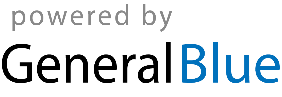 